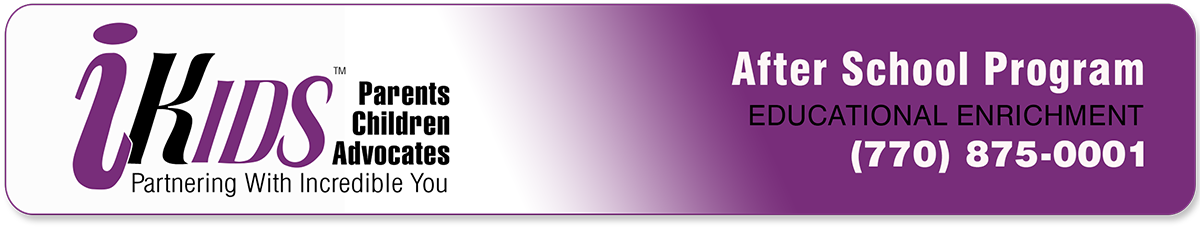 Dear Parents and Families,This summer, Incredible Kids Atlanta will be working towards completing a number of community service projects. It is imperative that our students learn to be well rounded citizens on many levels. First, our children will work on raising money to donate to mission efforts in Haiti by collecting CHANGE 4 CHANGE! We are learning about the impact of community service, not just locally, but globally. Miss Nala, our global teacher partners with organizations in Haiti and works directly with schools, orphanages, and other missions. She is constantly finding new ways for iKids to get involved globally. We are excited about finding ways to make our world a better place!#Change4Change is a project developed by our community service students in which they will collect change and single dollars. This week, they have made signs, posters and a commercial to support their cause. They are learning about the impact of social media on positive causes while also learning about the non-ideal lifestyles in third world countries. We are asking that you and your family bring in coins and single dollars over the duration of camp to show your support for these diligent students. At the end of camp, they will have the opportunity to write letters to pen pals in Haiti and Miss Nala will provide photos and videos to show us how our contributions helped other people!We thank you in advance for your support and contributions! Please continue to Be Incredible!For more information, please visit www.creativelybiased.com/ikidsforhaitiAlways,Incredible Kids